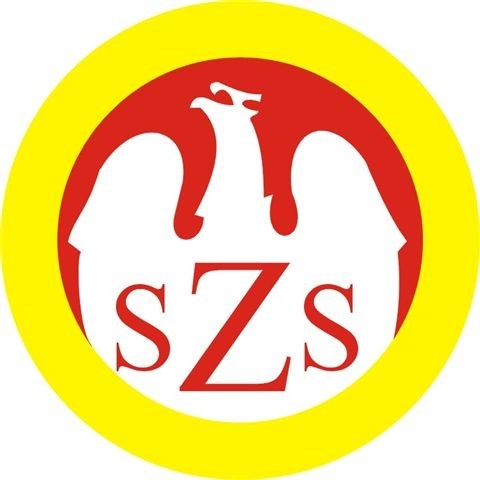 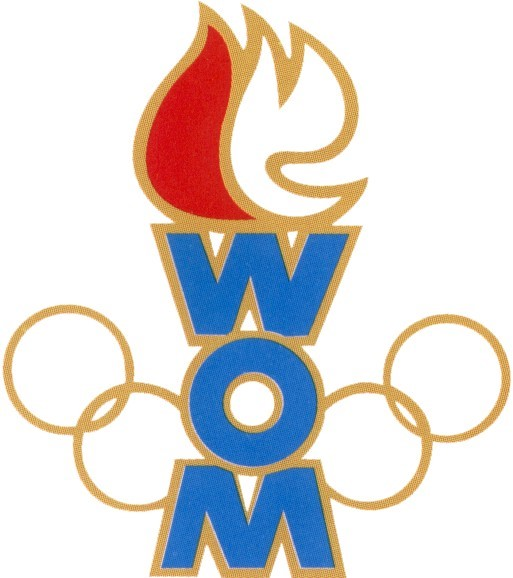 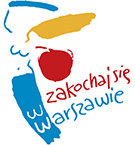 LV WOMKOMUNIKAT KOŃCOWY ZAWODÓW FINAŁOWYCHW KOSZYKÓWCE DZIEWCZĄT - MŁODZIEŻ W ROKU SZK.2021/2022          Zespoły Rembertowa i Wesołej nie zgłosiły się na zawody.MiejsceSzkołaDzielnicaPkt. WOM1Szkoła Podstawowa nr 28Targówek162Szkoła Podstawowa nr 341Bemowo143Szkoła Podstawowa nr 261Wilanów124Szkoła Podstawowa nr 202Mokotów105Szkoła Podstawowa nr 204Wawer96Szkoła Podstawowa nr 210Śródmieście87Szkoła Podstawowa nr 132Wola57Szkoła Podstawowa nr 4Ursus57Szkoła Podstawowa nr 280Ochota57Szkoła Podstawowa nr 141Praga Południe57Szkoła Podstawowa nr 344Białołęka57Szkoła Podstawowa nr 88Włochy513Szkoła Podstawowa nr 50Praga Północ213Szkoła Podstawowa nr 16Ursynów213Szkoła Podstawowa nr 77Bielany213Szkoła Podstawowa nr 267Żoliborz2